Приволжский отдел образования                                                                        Юго-Западного управления министерства образования и науки Самарской областиПост-релизГосударственное бюджетное                                                                         общеобразовательное учреждение Самарской области основная общеобразовательная школас. Заволжье муниципального района ПриволжскийСамарской области445554, Самарская область, Приволжский район,с. Заволжье ул. Школьная, д.22, тел/факс (884647) 9-74-47« 20 ноября  2014г.    № ____Дата проведения: 	20 ноября, .Место проведения: ГБОУ ООШ с.Заволжье                                     Приволжского района Самарской области                                     с. Заволжье, ул. Школьная, д.22Получить более подробную информацию Вы можете по тел. контакта:Тел.  8(84647) 9-74-47Е-mail: zavscool_pv@mail.ru20 ноября  2014 годаучащиеся в ГБОУ ООШ с.Заволжьеприняли участие в областной акции, посвященной всемирному дню отказа от курения. В 9.30 часов, сразу после 2-го урока старшеклассники с синими шарами вышлина улицу к небольшому местному рынку. Их задача заключалась в том, чтобы обменять каждый шарик, который символизировал чистые от табака легкие, на одну сигарету. Это было сделано для того, чтобы курящий человек выкурил на одну сигарету меньше и, может быть, стал здоровее. В итоге курящим оказался только один человек, а все остальные прохожие получили шарики за соблюдение здорового образа жизни.Продолжили акцию отказа от табака после 6-го урока в 13.00 часов в актовом зале школы.В самом начале дипломированный психолог, учитель физической культуры Антонова Наталья Геннадьевна провела анонимное анкетирование об отношении учащихся к курению. А учащиеся 6-го класса Великанова А., Голубева Е., Ильин О. и Федоткина В. подготовили очень интересноевыступление на тему вреда курения и предложили вниманию участников диспута несколько видеороликов. После просмотра в  обсуждении   проблемы  приняли  участие ученики 5, 7 и 9   классов.Особенно активно данную проблему обсуждали спортсмены нашей школы, учащиеся 9-го класса Федоткина А. и Мантова В..      На мероприятие так же были приглашены эксперты. Медицинский работник фельдшерско-аккушерской пункта села Заволжье Лактаева Галина Михайловна рассказала о том, какие губительные последствия несет курение не только для здоровья самого курильщика, но и его окружения. Сельский библиотекарь  Шалина Светлана Владимировна подготовила выставку книг о спорте и здоровом образе жизни, а так же выступила с интересной информацией об истории появления табака в России и о первых жестких мерах, которые принимало наше государство в борьбе с распространением табака.В заключение всем участникам акции было предложено создать общий коллаж на тему «Какой я без сигарет». Все ученики с удовольствием участвовали в работе. Организатор акции: ответственная за здоровьесбережение, учитель физкультуры Антонова Н.Г..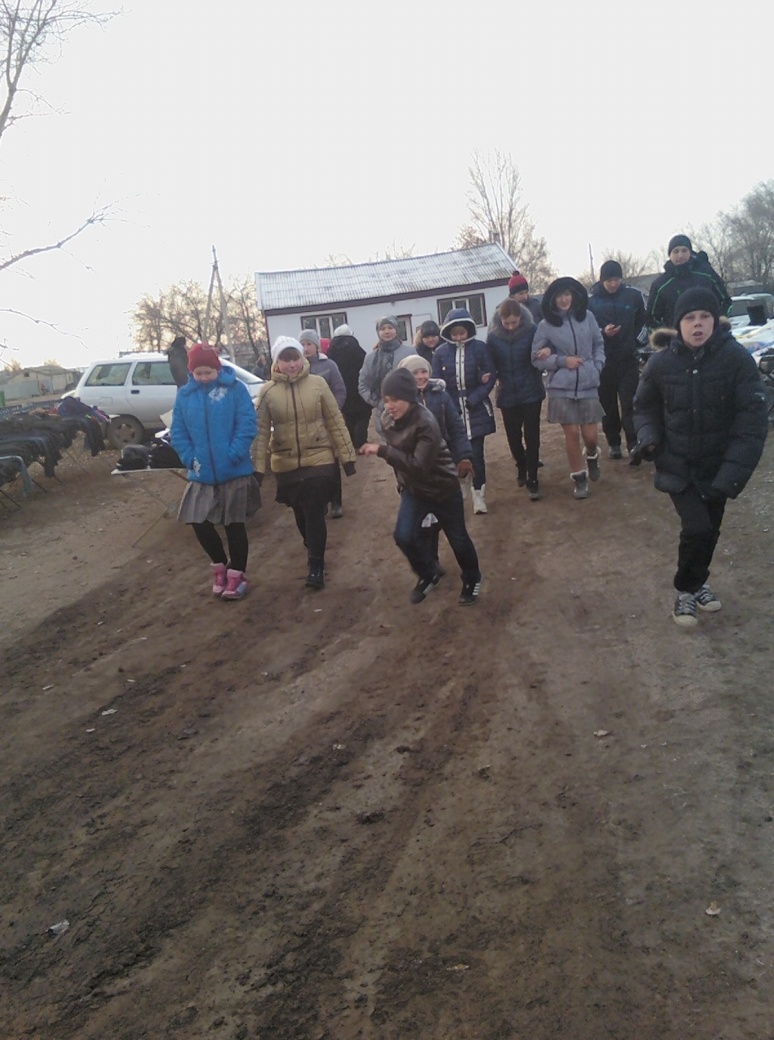 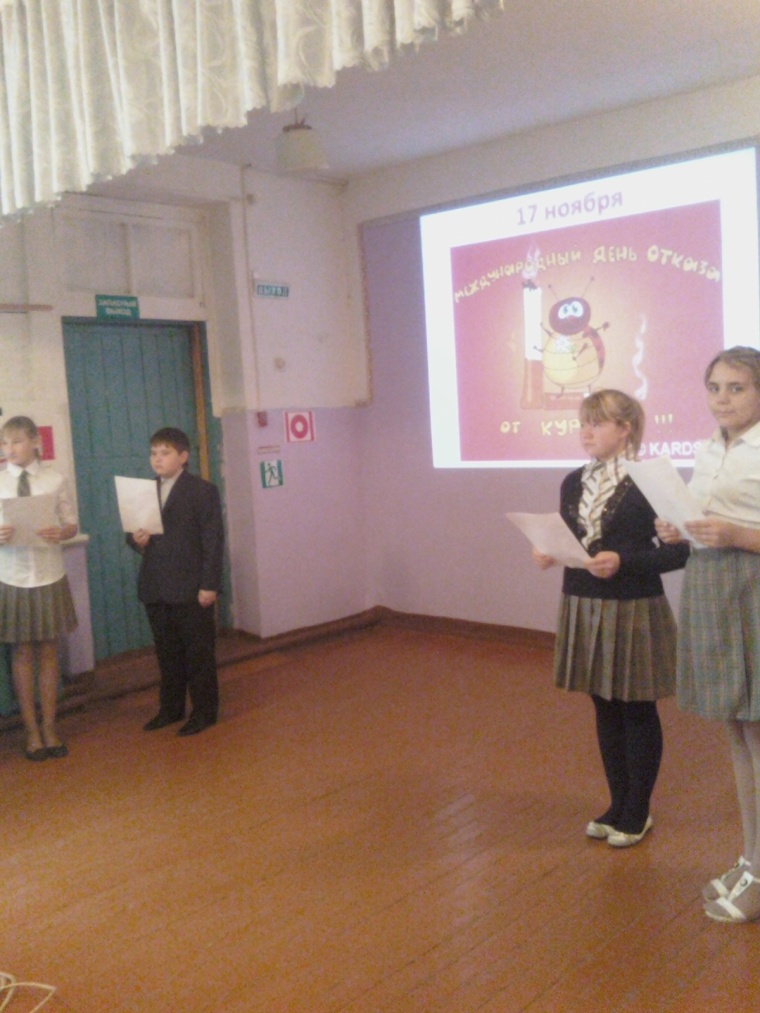 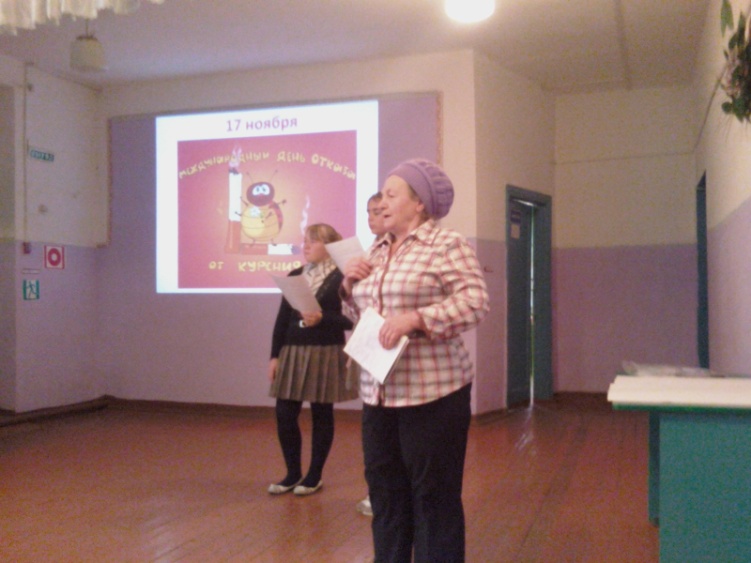 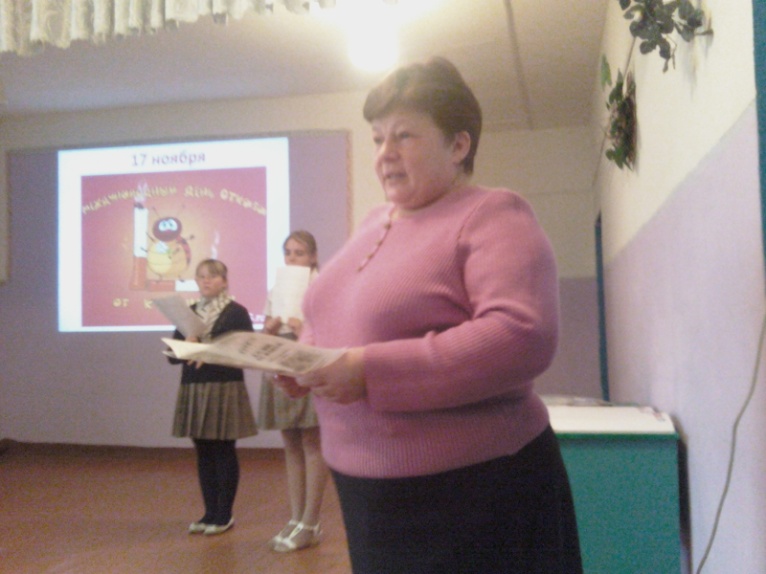 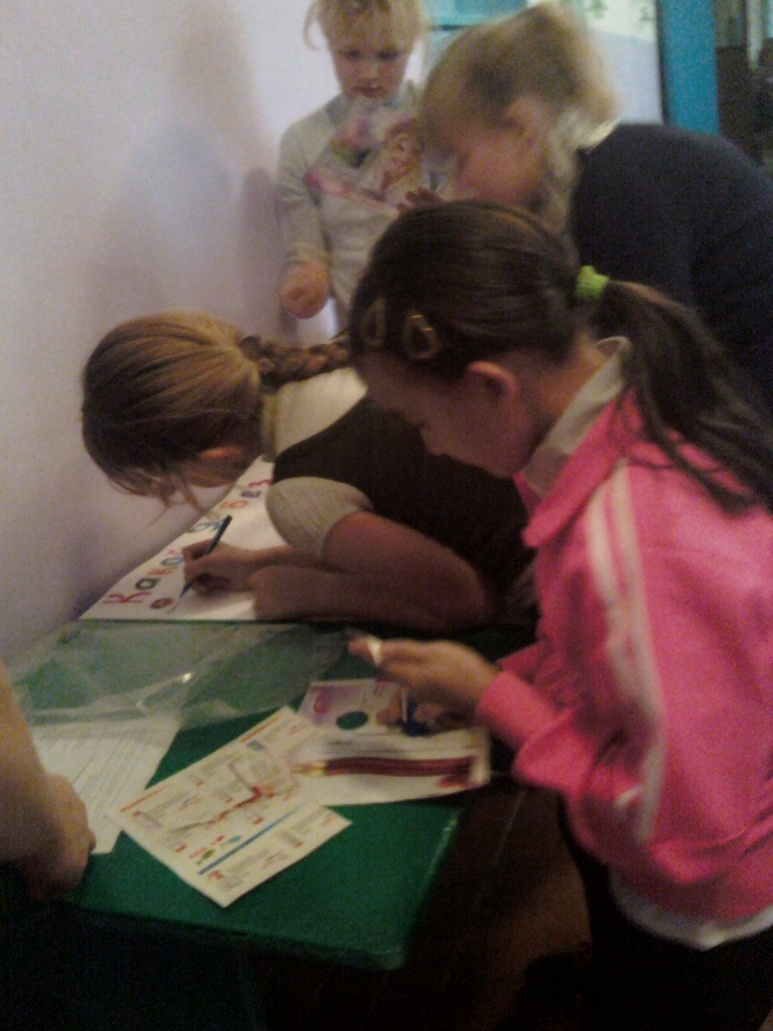 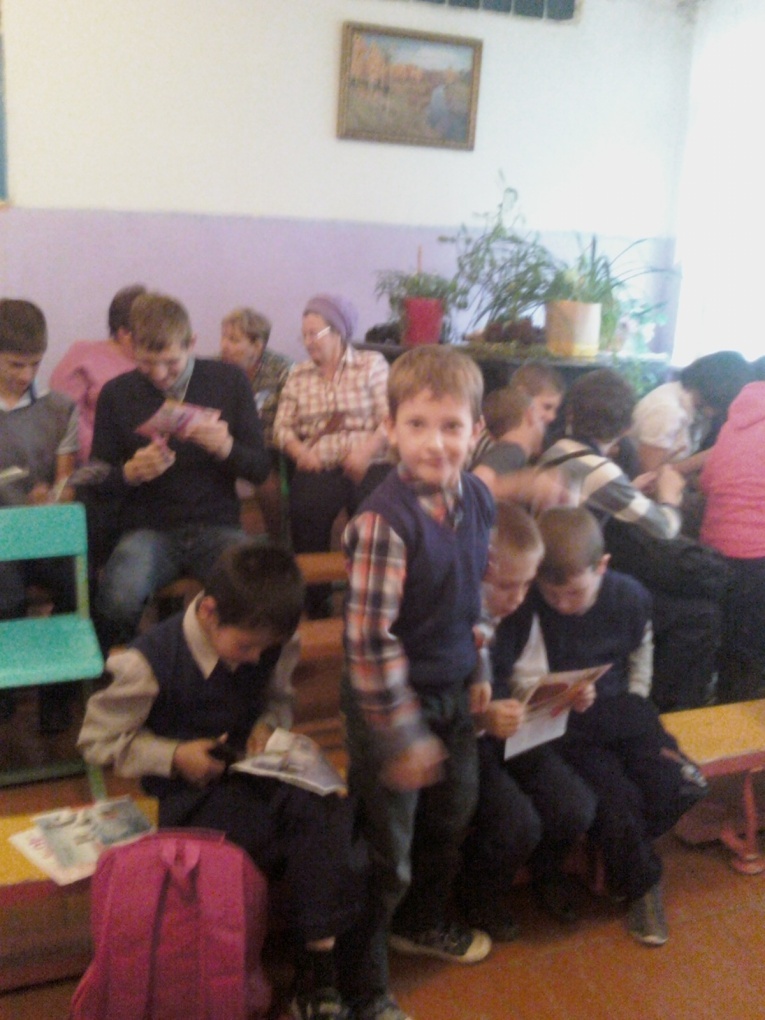 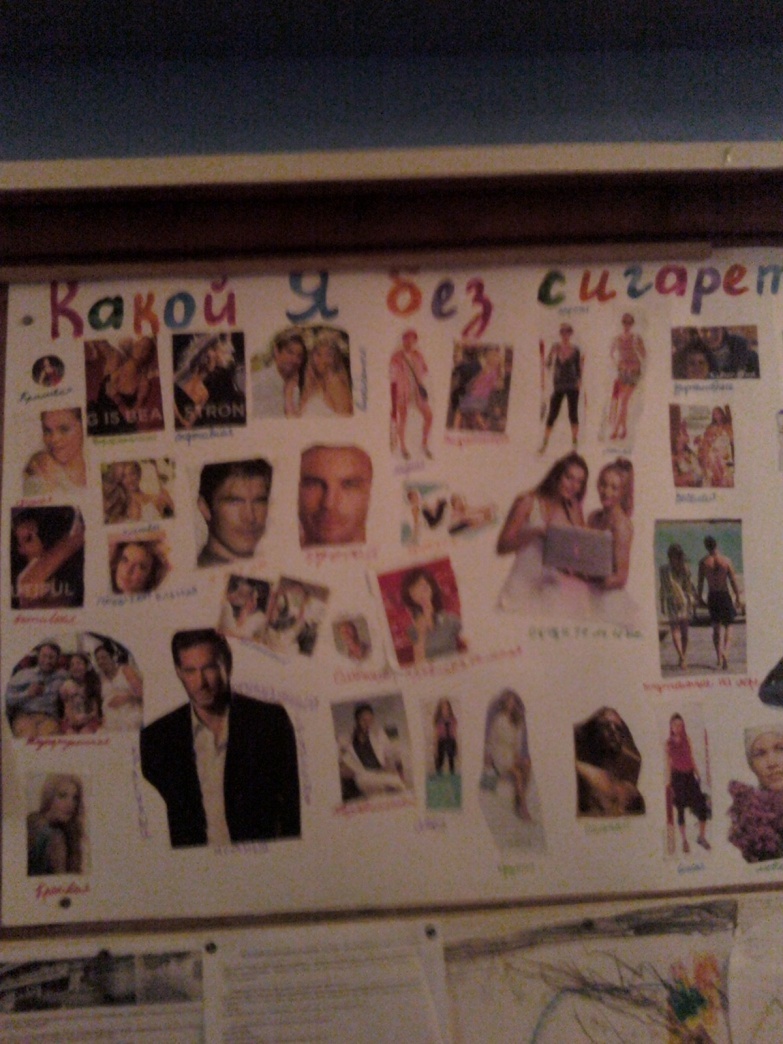 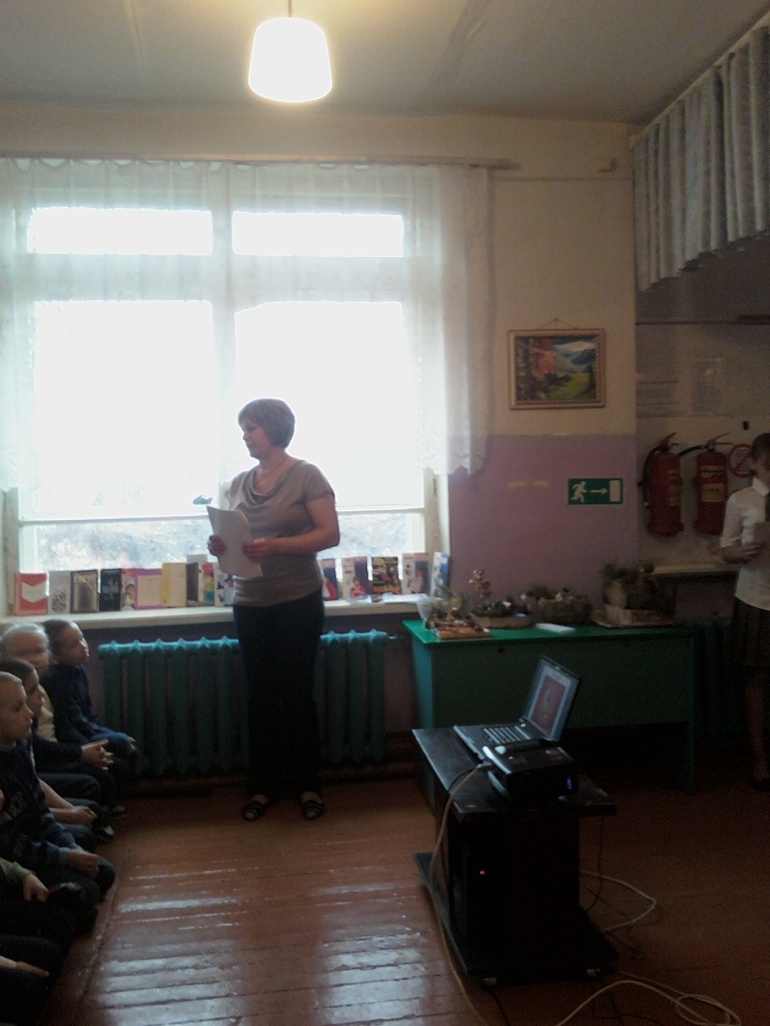 